PRILOG 1 - Naslovna strana ponudePONUDA ZA PREDMET JEDNOSTANE NABAVE:„ Građenje nogostupa uz ŽC 2143 FAZA II “Mjesto i datum izrade:       2023. godinePonuditelj:(Upisuje se puni naziv, adresa sjedišta i OIB ponuditelja)Naručitelj: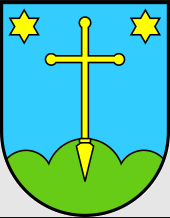 OPĆINA ZRINSKI TOPOLOVAC	Zrinski Topolovac 274,  43202 Zrinski TopolovacOIB: 70479631665